Must officiate ALL sessions at the meet Complete and submit an Officials Grant form, within two (2) weeks of the competition being heldOnce verified and following committee approval, payments will be made via internet banking (as per your instructions below) Capped at $500 per official in the current financial yearEmail completed form to neptuneswimclub@gmail.com within 2 weeks of the completion of the meet, for committee approval and payment when verified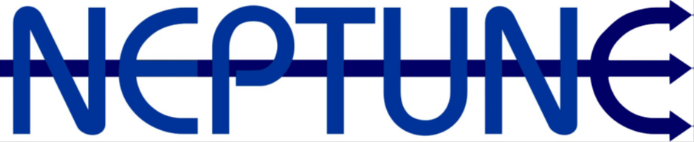 Officials Refund FormOfficials NameMeet NameMeet DatePositionIn which sessionsBank Account NameBank account NumberClub Administration Use:Club Administration Use:Club Administration Use:Club Administration Use:Club Administration Use:Club Administration Use:Date ApprovedPayment DatePayment Amount